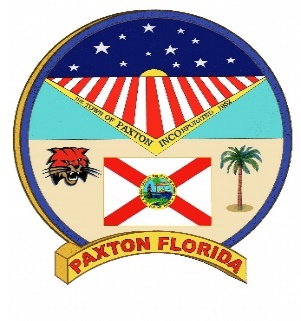 City of Paxton2nd ANNUAL BOBBY KEMP DAY FESTIVALSEPTEMBER 09, 2023SPONSOR REGISTRATION FORMCOMPANY NAME:  __________________________________________________________________________________CONTACT: ___________________________________________________________________________________________ADDRESS: ___________________________________________________________________________________________TELEPHONE #: _____________________________________________________________________________________EMAIL ADDRESS:  __________________________________________________________________________________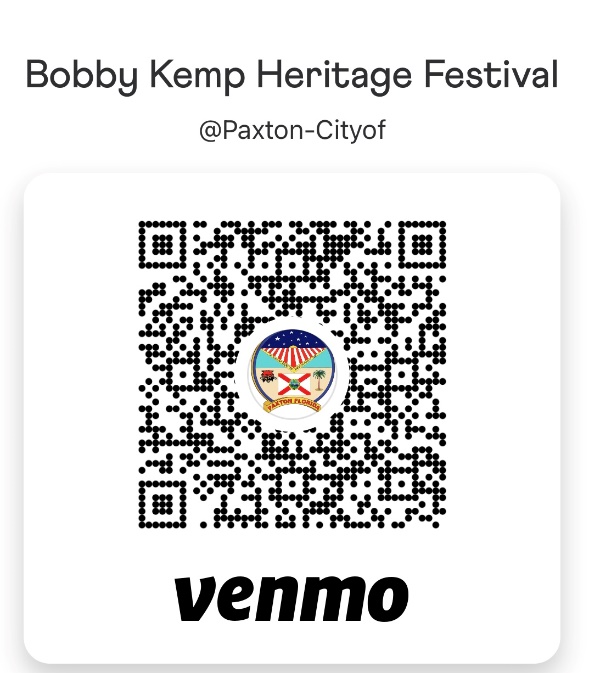 Please make checks out to the City of Paxton with BK Festival in the memoLEVEL √TYPESPACEPRICEPAPA$500BOBBY$250UNCLE JESSIE$100CONTRIBUTING DONOR$CITY OF PAXTON                                                             SPONSORSHIP BENEFITS                                      Due By: August 12, 2023PAPA PACKAGESponsor logo and name featured on City’s website events page.Inclusion in all promotional mentions at event and verbal recognition during event.Prominent category identification at event.FREE 10 X 12 Booth space area to showcase products/services at event.Sponsor acknowledgement at opening ceremonies and at City Council Meeting.Custom Yard SignBOBBY PACKAGEInclusion in all promotional mentions at event and verbal recognition during event.Prominent category identification at event.FREE 10 X 12 Booth space area to showcase products/services at event.Sponsor acknowledgement at opening ceremonies and at City Council Meeting.UNCLE JESSIE PACKAGEProminent category identification at event.FREE 10 X 12 Booth space area to showcase products/services at event.Sponsor acknowledgement at opening ceremonies and at City Council Meeting.CONTRIBUTING SPONSORSHIPSponsor acknowledgement at opening ceremonies and at City Council Meeting.